НОД по художественно – эстетическому развитию (аппликация) в младшей группе по теме: «Разноцветные огоньки в домиках у зверят»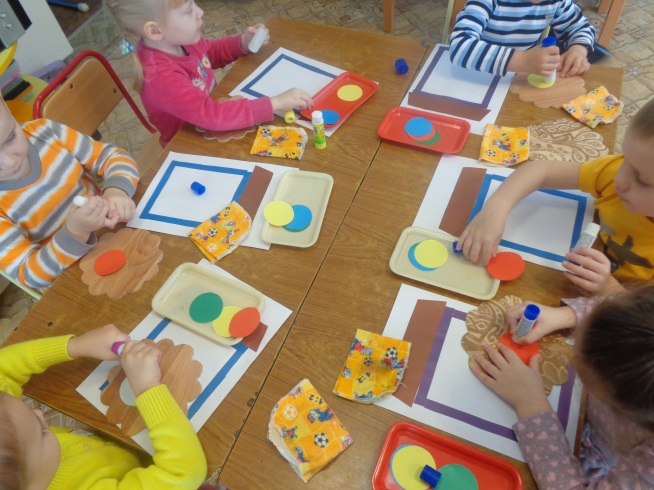 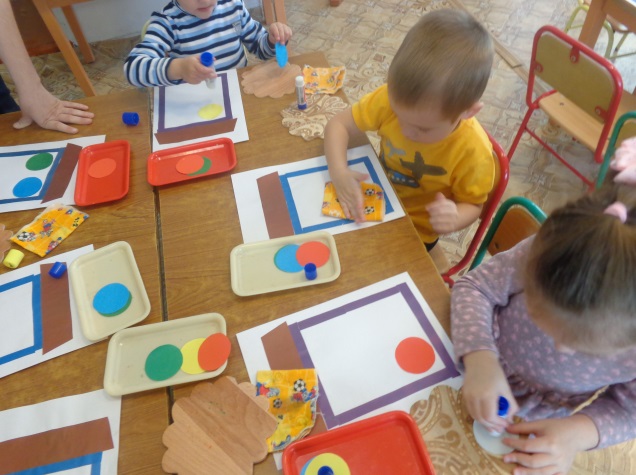 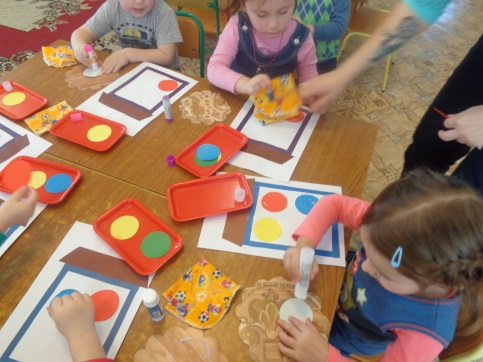 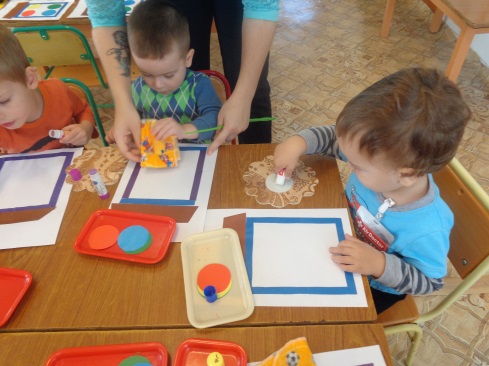 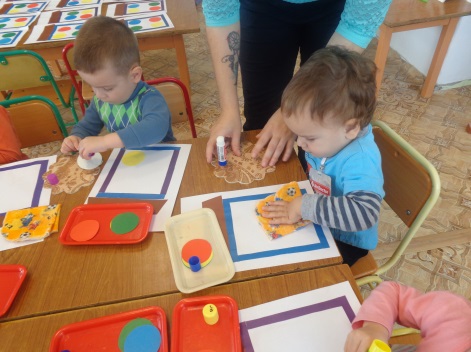 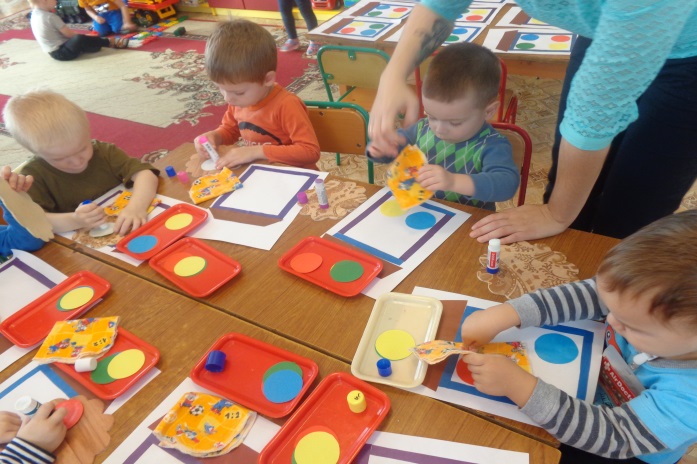 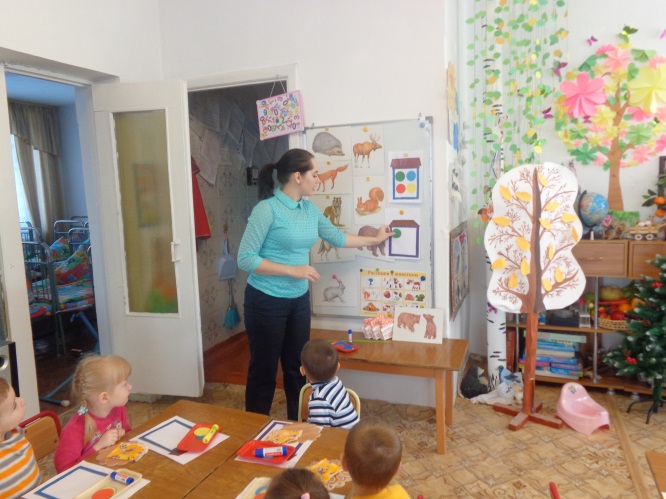 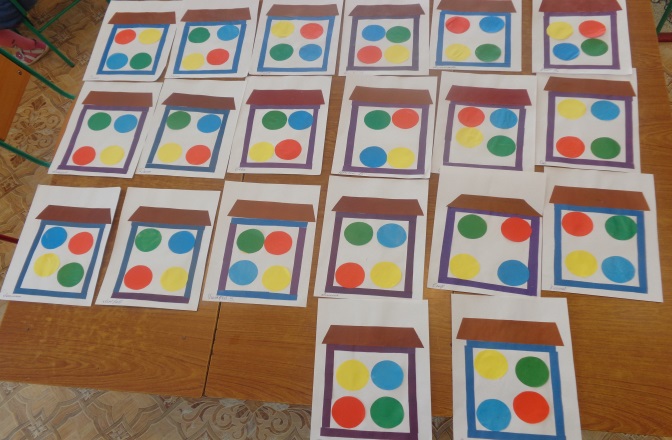 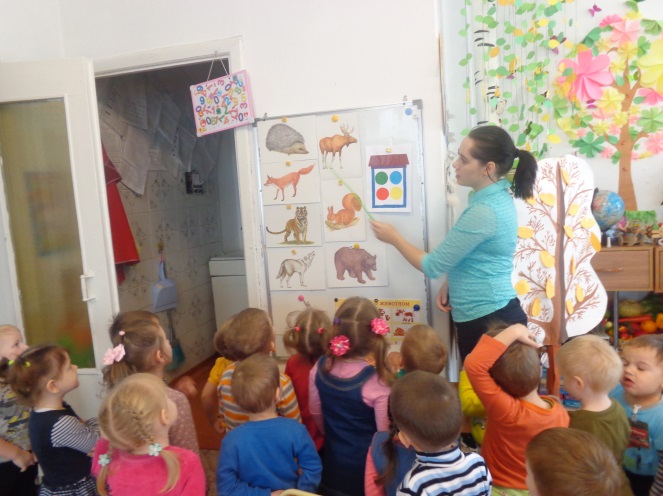 